HIGH QUALITY IS A MUST!Übersetzer/DolmetscherGerman=Russian (fließend) English=Russian (fließend)Russian= German (fließend)Russian= English (fließend)Italian=Russian (Grundkentnisse)(Russisch ist Heimatsprache)AusbildungBachelor der Fremdsprachen (Deutsch und Englisch) (Ostkasachstaner Staatsuniversität, 2003)Zeugnisse und ZertifikateZeugnis der Mittelstufenprüfung Goethe Institut (Gesamtnote „Sehr gut“) Zertifikat RWTH Aachener Sprachsommer (2001)PraktikumÜbersetzer/Dolmetscher seit 2004 Übersetzung, Dolmetschen, Prüflesen, Lokalisation der Webseiten usw. FähigkeitenHochkompetenter Benutzer der Übersetzungsprogramme (Trados, Across, Wordfast, Transit, MS Office, De Ja Vu, etc.)Hochqualitative Übersetzung, Prüflesen, DolmetschenPreis: ab 5 Euro für 1 Seite (250 Wörter oder 1800 Buchstaben ohne Lücken) oder 0.02 EUR/wordStandarte Kapazität: 10 Seiten/Tag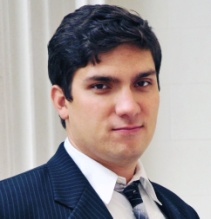 